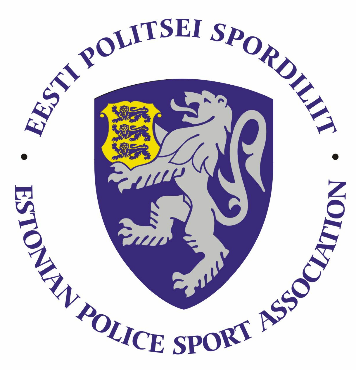 2018.a Politsei- ja Piirivalveameti rattakrossi meistrivõistlusteJUHEND I Eesmärk ja ülesandedpopulariseerida sporti ja liikumist PPA inimeste hulgas;selgitada välja parimad politsei rattakrossi sõitjad;II Aeg ja koht Võistlus toimub 26.09.2018 Alutaguse spordi- ja puhkekeskuse metsaradadel, Ida-Virumaal. Võistluste start ja finiš asub võistluskeskuses. Kogunemine on: https://www.google.com/maps/place/Alutaguse+Puhke-ja+Spordikeskus/@59.2894371,27.5562902,17z/data=!3m1!4b1!4m12!1m6!3m5!1s0x469467b1efc9e415:0xc0eaed0a26d8c5d1!2sAlutaguse+Puhke-ja+Spordikeskus!8m2!3d59.2894344!4d27.5584788!3m4!1s0x469467b1efc9e415:0xc0eaed0a26d8c5d1!8m2!3d59.2894344!4d27.5584788III. Võistlusklassid, võistlusdistants ja reeglid võistlusklass D21 (sünd hiljem kui 1984) naised võistlusklass D35 (sünd 1983–1974) naised;võistlusklass D45 (sünd 1973 ja varem) naised võistlusklass H21 (sünd hiljem kui 1984) mehed võistlusklass H35 (sünd 1983–1974) mehed võistlusklass H45 (sünd 1973 ja varem) mehed Kõigil võistlusklassidel on üks rada pikkusega 18km. Võistlejatel on kiivri kandmine kohustuslik. Eriauhind pannakse välja parima aja saavutanud tavarattaga (nn Fixie) sõitjale. IV. Ajakava:10.45-11.15 – võistluste avamine ja mandaat11.30 – ühisstart kõigile võistlejatele13.00 – autasustamine *korraldajatele jäetakse õigus teha muudatusi ajakavas V. OsavõtjadVõistlusest võivad osaleda politseiametnikud, politseiasutustes täis- ja osalise tööajaga töötavad teenistujad, kaitsepolitseiametnikud, pensionile läinud politseiametnikud ja teenistujad, Sisekaitseakadeemia politsei- ja piirivalvekolledži teenistujad ja kadetid ning abipolitseinikud.VI. RegistreerumineNimeline registreerimine koos sünniaastaga teha oma piirkonna sporditegevuse koordinaatoritele hiljemalt  20. septembriks 2018a. Lõuna prefektuur – Ulvi Jukk Ida prefektuur – Agur TehverPõhja regioon (Põhja prefektuur, PPA) – Anu Asu Lääne prefektuur – Rein KünnapPPK – Paikusel – Rein Mõnnakmäe, Tallinnas – Epp JalakasVII. Autasustamine   Autasustatakse iga võistlusklassi kolme paremat sportlast diplomi, medali ja võimaluse korral meenega.VIII. Võistluste majandamineVõistluste korraldamise ja läbiviimisega seotud kulud kannab Eesti Politsei Spordiliit. Võistlejate lähetamisega seotud kulud võistlusele kannab lähetav politseiasutus.IX. Info ja registreerimineVõistlusi viib läbi Eesti Politsei Spordiliit koostöös Spordiklubiga IKS. Võistluste peakohtunik Ivar Zeisig ivar.zeisig@politsei.ee. 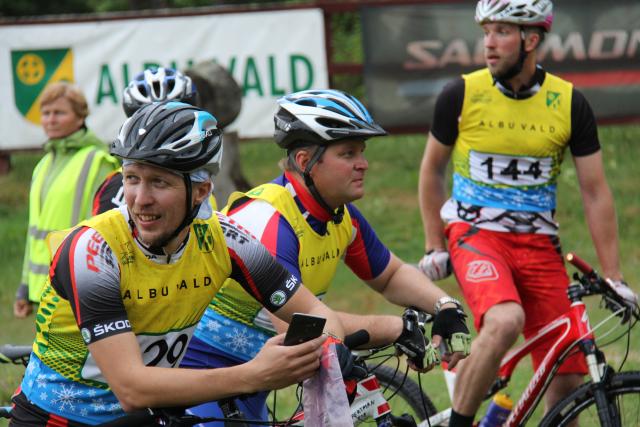 